Ζώα της Φάρμας – FARM ANIMALS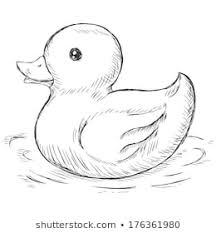 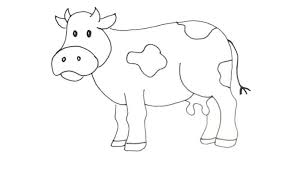 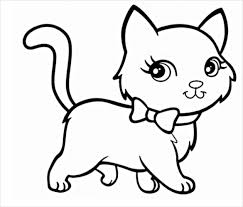 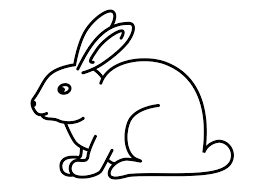 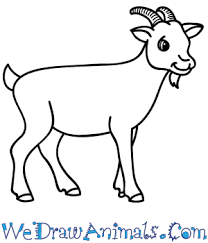 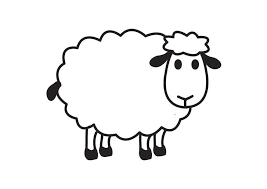 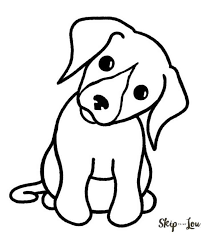 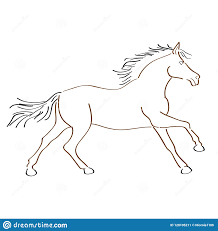 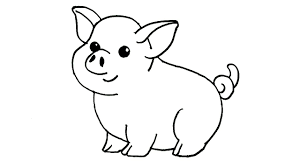 Ζωγραφίζω τα ζώα της φάρμας, και προσπαθώ να θυμηθώ πώς λέγονται στα Αγγλικά. Αν δε θυμάμαι βλέπω τα βιντεάκια στους Συνδέσμους Διαδικτύου. Δείχνω κάθε εικόνα και απαντώ στην ερώτηση What’s this? (γουότς δις; = Τι είναι αυτό;) λέγοντας:It’s a cat (ιτς ε κατ) = Είναι μια γάταIt’s a _____ (ιτς ε ___) = Είναι ένα _____WELL DONE! - ΜΠΡΑΒΟ! Είμαι σίγουρη πως τα πήγατε τέλεια!